NATIONAL ASSEMBLYQUESTION FOR WRITTEN REPLY QUESTION NO: 80			 				Mr D J Maynier (DA) to ask the Minister of Communications:Whether (a) her department and/or (b) any entity reporting to her engaged the services of a certain company (name furnished) in each of the past 10 financial years; if not, what is the position in this regard; if so, what (i) were the reasons that the services of the specified company were required and (ii) was the (aa) total amount of fees that were paid to the company and (bb) detailed breakdown of the fees paid to the company in each specified financial year? NW85EREPLYI have been advised as follows:The departments (DOC and DTPS) together with their entities reporting to them have not engaged the services of Goldman Sachs Company in the past 10 financial years._____________________________Ms. Stella Ndabeni-Abrahams, MPMinister Date: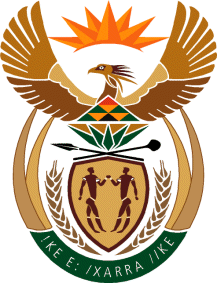 MINISTRY OF COMMUNICATIONS
REPUBLIC OF SOUTH AFRICAPrivate Bag X 745, Pretoria, 0001, Tel: +27 12 473 0164   Fax: +27 12 473 0585Tshedimosetso House,1035 Francis Baard Street, Tshedimosetso House, Pretoria, 1000